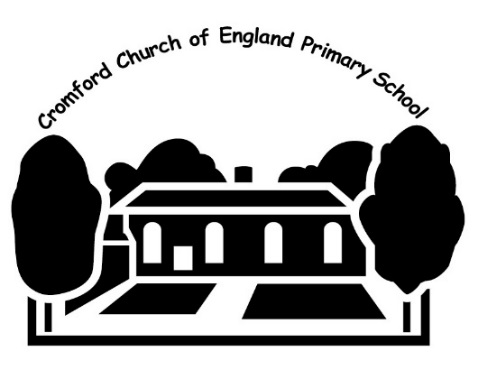 Cromford C of E Primary SchoolName of Policy:  ICT Acceptable Use Statement for Pupils Policy Number: 106This policy has been reviewed on  23rd March 2017 and has been impact assessed in the light of all other school policies including the Disability Equality Scheme.  Chair:  ___Gill Donaldson________________________________________Minute Number:  12bvNext Review date:  Summer 2019The computer system is owned by the school and is made available to pupils to further their education.  The school’s Internet Access Policy has been drawn up to protect the pupils, their parents, staff and the school by clearly stating what is acceptable and what is not. The school reserves the right to examine and delete any files that may be held on its computer systems and storage media and to monitor any Internet sites visited. Pupils requesting access to the school’s ICT resources should sign a copy of this Acceptable Internet Use Statement and return it to school. All school-based ICT activity should be appropriate to pupils’ education or to staff professional activity. Access to the school network and the Internet should be made only via the authorised account and password; which must not be given to any other person. The transfer of any digitally recorded data, irrespective of the form, mechanism or media, to or from the school is prohibited except where permission is given by the teacher. Activity that threatens, or attempts to threaten, the integrity of the school ICT systems is forbidden.  Activity that attacks, or attempts to attack, or corrupts, or attempts to corrupt, any other system, irrespective of ownership or location, is forbidden. Users are responsible for all e-mail sent and for contacts made that may result in e-mail being received. Use for personal financial gain, gambling, political purposes or advertising is forbidden. Copyright of materials must be respected. Posting anonymous messages and forwarding chain letters is forbidden. As e-mail can be forwarded or inadvertently be sent to the wrong person, e-mail should be written carefully and politely. Use of the network to access any form of inappropriate materials is forbidden. Anonymous messages and chain letters must not be sent. The use of a public chat room is not allowed. Irresponsible use may result in the loss of Internet access. 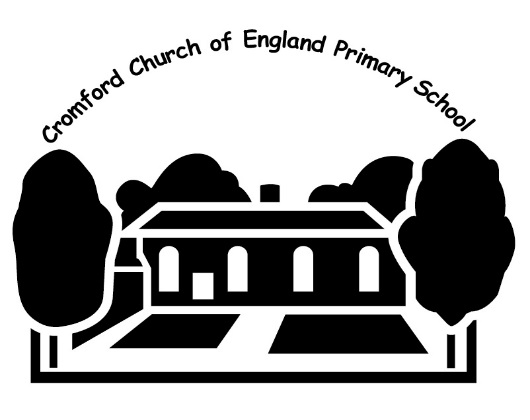 ICT Acceptable Use Statement for Pupils  Parental declaration.  I have read the school’s policy for pupils’ use of ICT and agree to allow my son/daughter to use the resources for the purposes described.  I understand that the school will take all reasonable precautions to ensure pupils cannot access inappropriate materials.  I understand that the school cannot be held responsible for the nature or content of materials accessed through the Internet.  I agree that the school is not liable for any damages arising from use of Internet facilities. Pupil’s Name___________________________ ______ 	Class_______________ Pupil’s signature ________________________ ______ 	Date _______________ Parent’s signature ________________________________________________ Access approved by ___________________________________  Date ____________ 